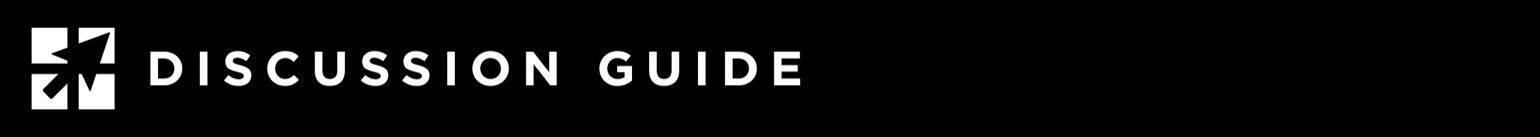 PARABLE OF THE LOST SHEEPMatthew 18:10-14This discussion is for the Friday Morning Men’s Fellowship teaching series, “The Parables”, available at leadmin.org/parables.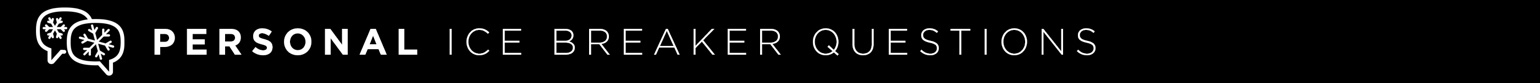 Use one of these to get the group talking about today’s topic:•	Have you ever lost something important or valuable? When and how did you lose it and what was the result?If you are a father, how did your life change when you had your first child? What facets of life suddenly became important to you as a dad? What has been the best day of your life so far?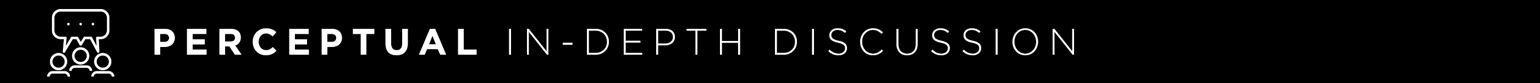 Go in-depth with these questions. Based on your available time, choose 3-4 that you believe are most thought-provoking:•	Read Matthew 18:10-14. Why does Jesus make a distinction on how God views children?What is the crux of what Jesus is communicating through the lost sheep? What does He want us to do as a result of this story?What might cause a sheep to go astray? How are we also likely to go astray?What is the shepherd’s responsibility to the sheep? God often refers to us as His children in the Bible. How is that important in this story?Read Luke 15:3-7. How does this different telling of the same parable clarify what Jesus was saying?How does Jesus want us to act and lead when it comes to people we know who are far from God? 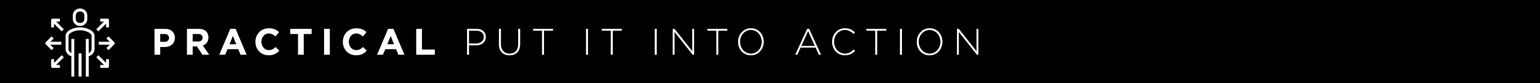 •	Who do you know today who is a “lost sheep” spiritually? Are you in a position to influence them spiritually? How might you begin that process this week?Have you shared your faith with your own children and close family? If not, look for an opening this week to begin spiritual conversations in your family.Do you value the people around you like Jesus valued the “lost sheep”? How can you increase the value you place on people and relationships to be more like Jesus?